Publicado en Madrid el 29/04/2019 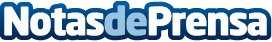 Las ventajas de complementar una dieta vegana con el Vegan Health Support de ALGALENIC LABS ALGALENIC LABS lanza al mercado el Vegan Health Support un suplemento nutricional para veganosDatos de contacto:gustavoNota de prensa publicada en: https://www.notasdeprensa.es/las-ventajas-de-complementar-una-dieta-vegana Categorias: Medicina Nutrición Industria Farmacéutica Medicina alternativa http://www.notasdeprensa.es